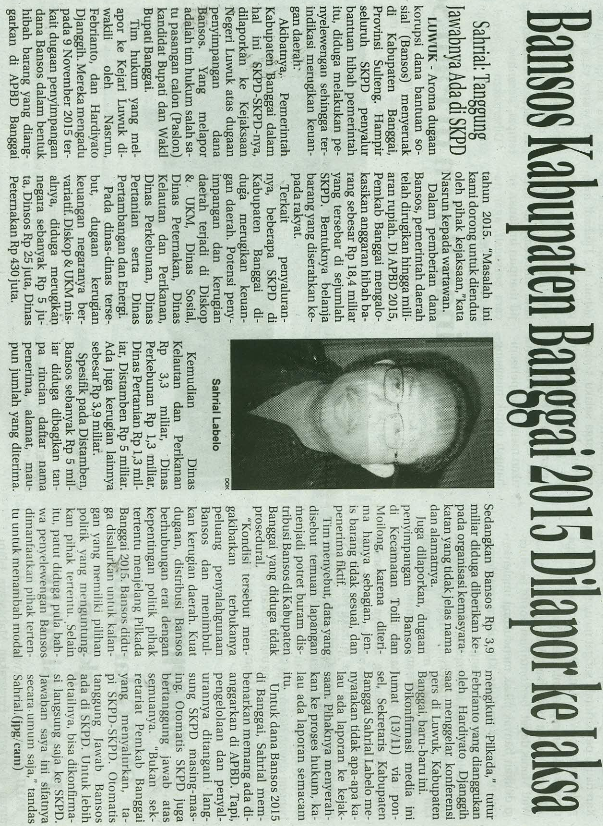 Harian    :Radar SultengKasubaudSulteng IIHari, tanggal:Senin, 16  November  2015KasubaudSulteng IIKeterangan:Bansos Kabupaten Banggai 2015 Dilapor Ke jaksaKasubaudSulteng IIEntitas:BanggaiKasubaudSulteng II